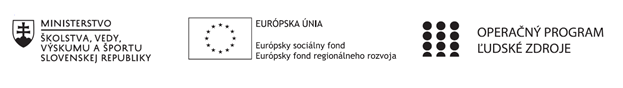 Správa o činnosti pedagogického klubu Príloha správy o činnosti pedagogického klubu                                                                                             PREZENČNÁ LISTINAMiesto konania stretnutia:  SOŠ obchodu a služieb, Rimavská Sobota, učebňa ekonomikyDátum konania stretnutia: 07.09.2020Trvanie stretnutia: od 14.00 hod	do  17.00 hod	Zoznam účastníkov/členov pedagogického klubu:Meno prizvaných odborníkov/iných účastníkov, ktorí nie sú členmi pedagogického klubu  a podpis/y:Prioritná osVzdelávanieŠpecifický cieľ1.2.1 Zvýšiť kvalitu odborného vzdelávania a prípravy reflektujúc potreby trhu prácePrijímateľBanskobystrický samosprávny kraj (SOŠ OaS Rimavská Sobota)Názov projektuModerné vzdelávanie pre praxKód projektu  ITMS2014+312011Y922        Názov pedagogického klubu Klub rozvoja finančnej a matematickej gramotnosti a IKT zručnostíDátum stretnutia  pedagogického klubu07.09.2020Miesto stretnutia  pedagogického klubuSOŠ obchodu a služieb, učebňa SJLMeno koordinátora pedagogického klubuIng. Ivana ČillíkováOdkaz na webové sídlo zverejnenej správyhttps://www.bbsk.sk/Občan/Regionálnyrozvoj/Modernévzdelávaniepreprax.aspxhttps://sososrs.edupage.org/Manažérske zhrnutie:kľúčové slová: finančná gramotnosť,  práca s informáciami, práca s odborným textom, extra hodina krátka anotácia: Úvodné stretnutie - oboznámenie s plánom klubu finančnej gramotnosti, termíny, ciele a úlohy klubu.Hlavné body, témy stretnutia, zhrnutie priebehu stretnutia: Členovia pedagogického klubu finančnej a matematickej gramotnosti a IKT zručností (PKFaMGa IKTz) sa oboznámili na prvom stretnutí s termínmi a plánom pedagogického klubu. Zloženie PKFaMGa IKTz je rôznorodé, členmi sú  okrem učiteľov ekonomiky, učitelia všeobecných predmetov – matematiky a informatiky. Prítomní sa zhodli na tom, že finančná gramotnosť je dôležitá oblasť vzdelávania pre každého z nás. Téma nášho prvého stretnutia bola História a podoba peňazí. Dohodli sme sa, že každý z členov klubu si vypracuje vlastné edukačné materiály na aktuálnu tému – prezentácie v Power pointe, videá a pracovné listy. Prítomní sa zhodli, že finančná gramotnosť nezahŕňa iba prácu s textom,  nahrávkami, videami, ale aj odborné vyjadrovacie  schopnosti , či schopnosť samostatne pracovať s informáciami, schopnosť argumentácie a pod.  Učitelia ekonomických predmetov sa na prvých hodinách zamerajú na dôležitosť finančnej gramotnosti a históriu a podobu peňazí. V matematike sa budú sústreďovať na prehľad číselných množín a prirodzené čísla v bežnom živote. Na informatike budú venovať pozornosť základom výuky práce s 3D tlačiarňou.Členovia PKFaMGa IKTz si ďalej stanovili hlavný cieľ, ktorým bude výmena skúseností z odučených vyučovacích hodín zameraným na finančnú gramotnosť. Finančná gramotnosť je schopnosť využívať poznatky, zručnosti a skúsenosti na efektívne riadenie vlastných financií s cieľom zabezpečiť celoživotne seba a svoju domácnosť. Dôraz budeme klásť na praktické využitie poznatkov a prepojenie s reálnym životom. Závery a odporúčania:V rámci ekonomických predmetov, matematiky a informatiky sa budeme snažiť naučiť žiakov peniaze nielen zarobiť, ale vedieť si ich aj udržať. Odporúčania: Aktívne spolupracovať pri plnení úloh a cieľov výmenou skúseností z pedagogickej praxe,  vzájomne sa  inšpirovať a motivovať. Vypracoval (meno, priezvisko)Ing. Ivana ČillíkováDátum08.09.2020PodpisSchválil (meno, priezvisko)Ing. Ján LunterDátumPodpisPrioritná os:VzdelávanieŠpecifický cieľ:1.2.1 Zvýšiť kvalitu odborného vzdelávania a prípravy reflektujúc potreby trhu prácePrijímateľ:Banskobystrický samosprávny kraj (SOŠ OaS Rimavská Sobota)Názov projektu:Moderné vzdelávanie pre praxKód ITMS projektu:312011Y922     Názov pedagogického klubu:Klub rozvoja finančnej a matematickej gramotnosti a IKT zručnostíč.Meno a priezviskoPodpisInštitúciaIng. Katarína BálintováSOŠ OaS R. SobotaIng. Štefan BódiSOŠ OaS R. SobotaIng. Ivana ČillíkováSOŠ OaS R. SobotaMgr. Ľubica KarasováSOŠ OaS R. SobotaIng. Jana KerekešováSOŠ OaS R. SobotaIng. Martina KuzmováSOŠ OaS R. SobotaIng. Terézia MartišováSOŠ OaS R. SobotaIng. Miroslav SlovákSOŠ OaS R. SobotaIng. Viera UrdováSOŠ OaS R. Sobota10.Ing. Andrea VáradyováSOŠ OaS R. Sobotač.Meno a priezviskoPodpisInštitúcia